КОМИТЕТ АДМИНИСТРАЦИИ ТЮМЕНЦЕВСКОГО РАЙОНА  ПО ОБРАЗОВАНИЮ АЛТАЙСКОГО КРАЯП Р И К А З 28.10.2015 г.                                  с. Тюменцево                                             № 109 Об обеспечении безопасных усло-вий на спортивных площадках образовательных организаций На основании письма Главного управления образования и молодежной политики №2527 ОТ 23.10.2015 и в целях обеспечения безопасных условий на спортивных площадках образовательных организаций  п р и к а з ы в а ю: руководителям общеобразовательных организацийПровести комиссионные внеплановые ревизионные проверки всех спортивных  и игровых объектов, расположенных в образовательных организациях и на их территориях;Не допускать нахождения в образовательной организации и на ее территории объектов, представляющих опасность для жизни и здоровья обучающихся;Провести дополнительные инструктажи для учащихся  и разъяснительную работу с родителями и обучающимися о правилах безопасного поведения, рассмотреть случай гибели обучающегося  в с. Харлово Краснощековского района на родительских собраниях.Контроль исполнения приказа оставляю за собой.Председатель комитета по образованию                            Н.П.Щегренева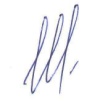 